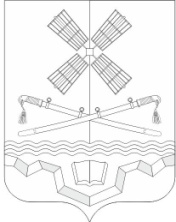 РОССИЙСКАЯ ФЕДЕРАЦИЯРОСТОВСКАЯ ОБЛАСТЬТАРАСОВСКИЙ РАЙОНМУНИЦИПАЛЬНОЕ ОБРАЗОВАНИЕ«ТАРАСОВСКОЕ СЕЛЬСКОЕ ПОСЕЛЕНИЕ»АДМИНИСТРАЦИЯ ТАРАСОВСКОГО СЕЛЬСКОГО ПОСЕЛЕНИЯПОСТАНОВЛЕНИЕ22.12.2023г.                	                                     № 245                                               п. ТарасовскийОб аннулировании адресов объектов адресацииВ соответствии с Федеральным Законом от 06.10.2003 года № 131-ФЗ «Об общих принципах организации местного самоуправления в Российской Федерации»,  ч. 3 ст. 5 Федерального закона от 28 декабря 2013 года № 443-ФЗ «О федеральной информационной адресной системе и о внесении изменений в Федеральный закон «Об общих принципах организации местного самоуправления в Российской Федерации», Правилами присвоения, изменения и аннулирования адресов, Постановлением Правительства Российской Федерации от 19.11.2014 № 1221 «Об утверждении правил присвоения, изменения и аннулирования адресов», разделом IV Постановления Правительства Российской Федерации от 22.05.2015 № 492 «О составе сведений об адресах, размещаемых в государственном адресном реестре, порядке межведомственного информационного взаимодействия при ведении государственного адресного реестра, о внесении изменений и признании утратившими силу некоторых актов Правительства Российской Федерации», в целях упорядочения адресов на территории Тарасовского сельского поселения и актуализации сведений об адресах объектов адресации в государственном реестре, ПОСТАНОВЛЯЮ:1. Аннулировать адреса объектов адресации в связи с их фактическим отсутствием согласно Приложению:2.  Постановление вступает в силу со дня его официального обнародования.2.  Контроль за выполнением настоящего постановления оставляю за собой.Глава АдминистрацииТарасовского сельского поселения                                                                      А.С. Лаврухин                                                                                                                                        Приложение                                                                                                   к постановлению Администрации                                                             Тарасовского сельского поселения от 22.12.2023г. № 245Перечень адресных объектов,подлежащих аннулированию в ФИАС№ п/пАдресУникальный номер адреса объекта адресации в государственном адресном реестре1Российская Федерация, Ростовская область, Тарасовский муниципальный район, Тарасовское сельское поселение, п.Тарасовский, ул.1 Мая, д.43 строение 3f4a811a2-476a-4fd1-89da-de9cf0518fd3 2Российская Федерация, Ростовская область, Тарасовский муниципальный район, Тарасовское сельское поселение, п.Тарасовский, ул.Стадионная, д.1а сооружение 1fc994aba-c7eb-4afd-8d5d-0681f9c41c52 3Российская Федерация, Ростовская область, Тарасовский муниципальный район, Тарасовское сельское поселение, п.Тарасовский, Вокзальный, домовладение 5145510aa8-ec2e-499f-8040-19bb6c9331a6 4Российская Федерация, Ростовская область, Тарасовский муниципальный район, Тарасовское сельское поселение, п.Тарасовский, ул.Ростовская,  домовладение 211bb91f44-e3df-49ef-b52b-0608eaa30bd7 5Российская Федерация, Ростовская область, Тарасовский муниципальный район, Тарасовское сельское поселение, х.Липовка, пер.Зеленый, домовладение 1625402ece-44b1-4afc-8c2f-8d86cf840790 6Российская Федерация, Ростовская область, Тарасовский муниципальный район, Тарасовское сельское поселение, п.Тарасовский, ул.Школьная, домовладение 2 корпус Е6c2ea83a-9f35-403c-9fbf-842d4195abf2 7Российская Федерация, Ростовская область, Тарасовский муниципальный район, Тарасовское сельское поселение, п.Тарасовский, ул.Школьная, д.26 строение 116a590ee-5f85-4ffe-8650-1d51830e7117 8Российская Федерация, Ростовская область, Тарасовский муниципальный район, Тарасовское сельское поселение, п.Тарасовский, ул.Школьная, д.2Г строение 2f3afee6b-8ce4-4764-8de9-30e7d79e2d2a 9Российская Федерация, Ростовская область, Тарасовский муниципальный район, Тарасовское сельское поселение, п.Тарасовский, ул.Автодорожная, д.3А строение 2a63184c2-b73f-40d4-aa53-38384bf9de34 10Российская Федерация, Ростовская область, Тарасовский муниципальный район, Тарасовское сельское поселение, п.Тарасовский, ул.Автодорожная, д.8 строение 33f0c06ff-90d4-45cb-95ff-61783bd69932 11Российская Федерация, Ростовская область, Тарасовский муниципальный район, Тарасовское сельское поселение, п.Тарасовский, ул.Автодорожная, д.1 строение 2e56b1b0e-318e-4147-a58d-760795a674dd 